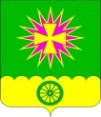 АДМИНИСТРАЦИЯ Нововеличковскогосельского поселения ДИНСКОГО райОНАПОСТАНОВЛЕНИЕот 05.04.2016							                     № 176станица НововеличковскаяО завершении отопительного сезона 2015-2016 годов на территории Нововеличковского сельского поселения Динского районаНа основании пункта 4 статьи 8 Устава Нововеличковского сельского поселения Динского района, в соответствии с постановлением Правительства РФ от 6 мая 2011 года № 354 "О предоставлении коммунальных услуг собственникам и пользователям помещений в многоквартирных домах и жилых домов", в связи с установившейся среднесуточной температурой наружного воздуха выше + 8 °С в течении 5 суток подряд п о с т а н о в л я ю:1. Теплоснабжающему предприятию ООО «МОССПЕЦМОНТАЖ» (Куркин) прекратить подачу тепловой энергии в жилые дома и муниципальные учреждения, расположенные на территории Нововеличковского сельского поселения Динского района, с 00 час. 00 мин. 15 апреля 2016 года.2. Начальнику отдела ЖКХ, малого и среднего бизнеса администрации Нововеличковского сельского поселения В.В.Токаренко, совместно с мастером Нововеличковского участка ООО «МОССПЕЦМОНТАЖ» Т.М. Мороз: провести обследование котельных, подводящих коммуникационных сетей и приступить с 01.05.2016 года к проведению работ по подготовке объектов теплоснабжения к отопительному сезону 2016-2017 годов.3. Отделу по общим и правовым вопросам администрации Нововеличковского сельского поселения Динского района (Калитка) разместить, настоящее постановление на официальном сайте Нововеличковского сельского поселения Динского района и обнародовать в установленном порядке.4. Контроль за выполнением постановления возложить на заместителя главы администрации Нововеличковского сельского поселения Г.М. Кова.5. Постановление вступает в силу со дня его официального обнародования.Глава администрации Нововеличковскогосельского поселения                                                                                     С.М. Кова